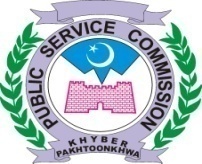 INTERVIEW PROGRAMME FOR THE MONTH OF FEBRUARY, 2021PANEL – IContinue……….PANEL – IIPANEL – IIIContinue……PANEL – IV                                                                                        BY ORDER OF CHAIRMAN PSCNo. PSC / DR / int / 02/ FEB-2021    		                                                                             		   Dated:31.12.2020Copy to the:-Note: 	i.    No change in this schedule will be made without approval of the Honorable Chairman, PSC.	ii.   Where less number of candidates available, they may not be divided in small numbers but adjusted full numbers as ordered 	      in first days and if remained less number, they should be called on last day.	iii.  Concerned Assistants and Superintendents will issue interview call letters to all eligible candidates 	     15 days before the interview as per our Regulation 27(a). Moreover, cases of lowering the target if necessary 	     strictly be finalized before commencement of interviews. Excuse in both cases will not be accepted in lapse.DIRECTOR RECRUITMENTFEBRUARY, 2021FEBRUARY, 2021FEBRUARY, 2021FEBRUARY, 2021FEBRUARY, 2021Post(s)Advt. No.Advt. No.CandidatesDealing SuperintendantMTWTHF1234-(17) Nursing Instructors/ Nursing Superintendants/ Nursing Directress. (BPS-17) in Health Department(17) Nursing Instructors/ Nursing Superintendants/ Nursing Directress. (BPS-17) in Health Department09/2019,Sr. 09,1012 daily08 on FridayTotal= 253Mr. Tanveer Musharraf89101112(17) Nursing Instructors/ Nursing Superintendants/ Nursing Directress. (BPS-17) in Health Department(17) Nursing Instructors/ Nursing Superintendants/ Nursing Directress. (BPS-17) in Health Department09/2019,Sr. 09,1012 daily08 on FridayTotal= 253Mr. Tanveer Musharraf1516171819(17) Nursing Instructors/ Nursing Superintendants/ Nursing Directress. (BPS-17) in Health Department(17) Nursing Instructors/ Nursing Superintendants/ Nursing Directress. (BPS-17) in Health Department09/2019,Sr. 09,1012 daily08 on FridayTotal= 253Mr. Tanveer Musharraf2223242526(17) Nursing Instructors/ Nursing Superintendants/ Nursing Directress. (BPS-17) in Health Department(17) Nursing Instructors/ Nursing Superintendants/ Nursing Directress. (BPS-17) in Health Department09/2019,Sr. 09,1012 daily08 on FridayTotal= 253Mr. Tanveer MusharrafMTWTHF123--(02) District Specialists (BPS-18) Neuro Surgery, in DHQ Hospital Parachinar Tribal District Kurram.02/2020,Sr. 0910 dailyTotal=28Tanveer Musharraf---4-(01) Assistant Professor Medicine (BPS-18) in Saidu Group of Teaching Hospital/ SMC Swat.10/2019.Sr. 6610 daily05 on FridayTotal=15//8----(01) Assistant Professor Medicine (BPS-18) in Saidu Group of Teaching Hospital/ SMC Swat.10/2019.Sr. 6610 daily05 on FridayTotal=15//-9---(01) Registrar ENT, (BPS-18) in Saidu Medical College, Swat.02/2020,Sr.1009 in all//--101112(02) District Specialists (BPS-18) Surgery, in DHQ Hospital Parachinar Tribal District Kurram.02/2020,Sr. 0910 daily05 on FridayTotal=35//15----(02) District Specialists (BPS-18) Surgery, in DHQ Hospital Parachinar Tribal District Kurram.02/2020,Sr. 0910 daily05 on FridayTotal=35//-1617--(01) Registrar PAEDS, (BPS-18) in Saidu Medical College, Swat.02/2020,Sr.1012 dailyTotal=26//---1819(02) District Specialists (BPS-18) Orthopedic Surgery, in DHQ Hospital Parachinar Tribal District Kurram.02/2020,Sr. 0910 daily06 on FridayTotal=26//22----(02) District Specialists (BPS-18) Orthopedic Surgery, in DHQ Hospital Parachinar Tribal District Kurram.02/2020,Sr. 0910 daily06 on FridayTotal=26//-232425-(01) Registrar Medicine, (BPS-18) in Saidu Medical College, Swat.02/2020,Sr.1013 dailyTotal=40//----26(01) Professor Forensic Medicine (BPS-20) Leftover in Saidu Medical College Swat.02/2020,Sr.1801 in all//----26(01) Associate Professor Forensic Medicine (BPS-19) Leftover in Saidu Medical College Swat.02/2020,Sr.1902 in all//----26(01) Assistant Professor Forensic Medicine (BPS-18) Leftover in Saidu Medical College Swat.02/2020,Sr.2002 in all//MTWTHF12---(01) Assistant Professor of Forestry (BPS-18) in the office of Pakistan Forest Institute, KP.10/2019.Sr. 4307 dailyTotal=14 Javed--3--(02) Accountants. (BPS-16) in Food Department.10/2019.Sr. 0913 in allNaumana Jabeen---4-(03) Director Physical Education (BPS-17) Minority Quota in Elementary & Secondary Education Department.03/2020,Sr. 0905 in allNoor Muhammad---4-(01) Assistant Registrar (BPS-16) in Khyber Pakhtunkhwa Service Tribunal.08/2018,Sr. 3005 in allNaumana Jabeen89---(01) Research Officer (Agriculture Chemistry/ Soil Science Minority Quota) (BPS-17) Leftover in Agriculture, Livestock & Cooperative Department.02/2020,Sr.0108 dailyTotal=16Iftikhar Bangash--10--(02) Assistant Food Controllers. (BPS-14) in Food Department.10/2019.Sr. 11 (a,b)12 in allNaumana Jabeen---11-(01) Store Keeper (BPS-14) in Khyber Pakhtunkhwa Service Tribunal.08/2018,Sr. 3205 in all//---11-(01) Statistical Officer. (BPS-16) in Food Department10/2019.Sr. 1005 in all//----12(130) Male ASDEOs/ ADEOs (BPS-16) in Elementary & Secondary Education Department.09/2019.Sr. 05(a,b,c)12 daily08 on FridayNoor Muhammad1516171819(130) Male ASDEOs/ ADEOs (BPS-16) in Elementary & Secondary Education Department.09/2019.Sr. 05(a,b,c)12 daily08 on FridayNoor Muhammad2223242526(130) Male ASDEOs/ ADEOs (BPS-16) in Elementary & Secondary Education Department.09/2019.Sr. 05(a,b,c)12 daily08 on FridayNoor MuhammadFEBRUARY, 2021FEBRUARY, 2021FEBRUARY, 2021FEBRUARY, 2021FEBRUARY, 2021Post(s)Advt. No.Advt. No.CandidatesDealing SuperintendantMTWTHF1234-(94) Charge Nurses (BPS-16) (Leftover) (Eighty to General, Six to Female and Four each to Minority & Disable Quota) in Health Department.(94) Charge Nurses (BPS-16) (Leftover) (Eighty to General, Six to Female and Four each to Minority & Disable Quota) in Health Department.02/2020Sr. 0740 dailyTotal=342Mr. Tanveer Muhsharraf891011-(94) Charge Nurses (BPS-16) (Leftover) (Eighty to General, Six to Female and Four each to Minority & Disable Quota) in Health Department.(94) Charge Nurses (BPS-16) (Leftover) (Eighty to General, Six to Female and Four each to Minority & Disable Quota) in Health Department.02/2020Sr. 0740 dailyTotal=342Mr. Tanveer Muhsharraf15161718-(94) Charge Nurses (BPS-16) (Leftover) (Eighty to General, Six to Female and Four each to Minority & Disable Quota) in Health Department.(94) Charge Nurses (BPS-16) (Leftover) (Eighty to General, Six to Female and Four each to Minority & Disable Quota) in Health Department.02/2020Sr. 0740 dailyTotal=342Mr. Tanveer Muhsharraf22232425-(94) Charge Nurses (BPS-16) (Leftover) (Eighty to General, Six to Female and Four each to Minority & Disable Quota) in Health Department.(94) Charge Nurses (BPS-16) (Leftover) (Eighty to General, Six to Female and Four each to Minority & Disable Quota) in Health Department.02/2020Sr. 0740 dailyTotal=342Mr. Tanveer MuhsharrafPS to Chairman PSCPS(s) to all Members.PS to Secretary, PSC.PS to Sr. Psychologist,PS to Director Exams 6.    PS to Dy: Director, I, II, Exams, Admn, IT & Psychologist, S.L.O and LOsAssistant Director-I, II ,III, Lit,      Admn, I.T, Research.All dealing Supdts, Librarian.All dealing Assistants, Statistical Investigator.Office Order File